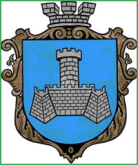 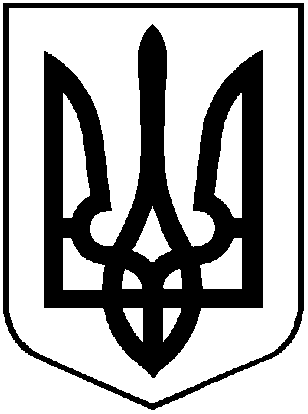 УКРАЇНАХМІЛЬНИЦЬКА МІСЬКА РАДАВІННИЦЬКОЇ ОБЛАСТІВиконавчий комітетР І Ш Е Н Н Я          __ березня 2024 року               		                                        № Про схвалення проекту  рішення міської ради «Про внесення змін до рішення 53 сесії міської ради 8 скликання від 20 грудня 2023 року № 2315 «Про бюджет  Хмільницької міської територіальної громади на 2024 рік(зі змінами)»  Відповідно до Бюджетного кодексу України, керуючись ст. 28, ст. 52, ст. 59  Закону України «Про місцеве самоврядування в Україні», виконком міської радиВ И Р І Ш И В:	1. Схвалити проект рішення міської ради «Про внесення змін до   рішення 53 сесії міської ради 8 скликання від 20 грудня 2023 року № 2315 «Про бюджет  Хмільницької міської територіальної громади на 2024 рік (зі змінами)».Міський голова 	              	                       Микола ЮРЧИШИН